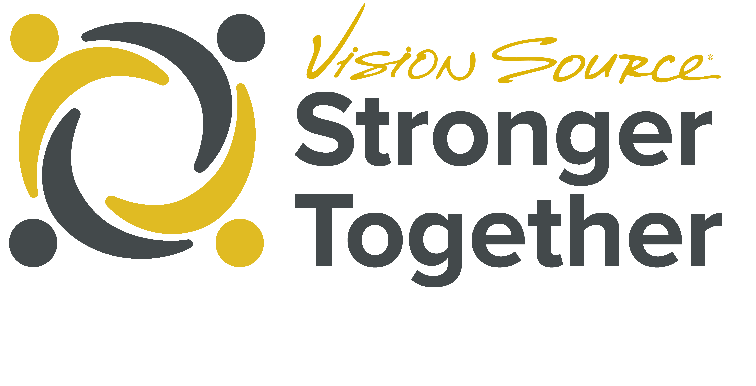 PLEASE WEAR A FACE MASK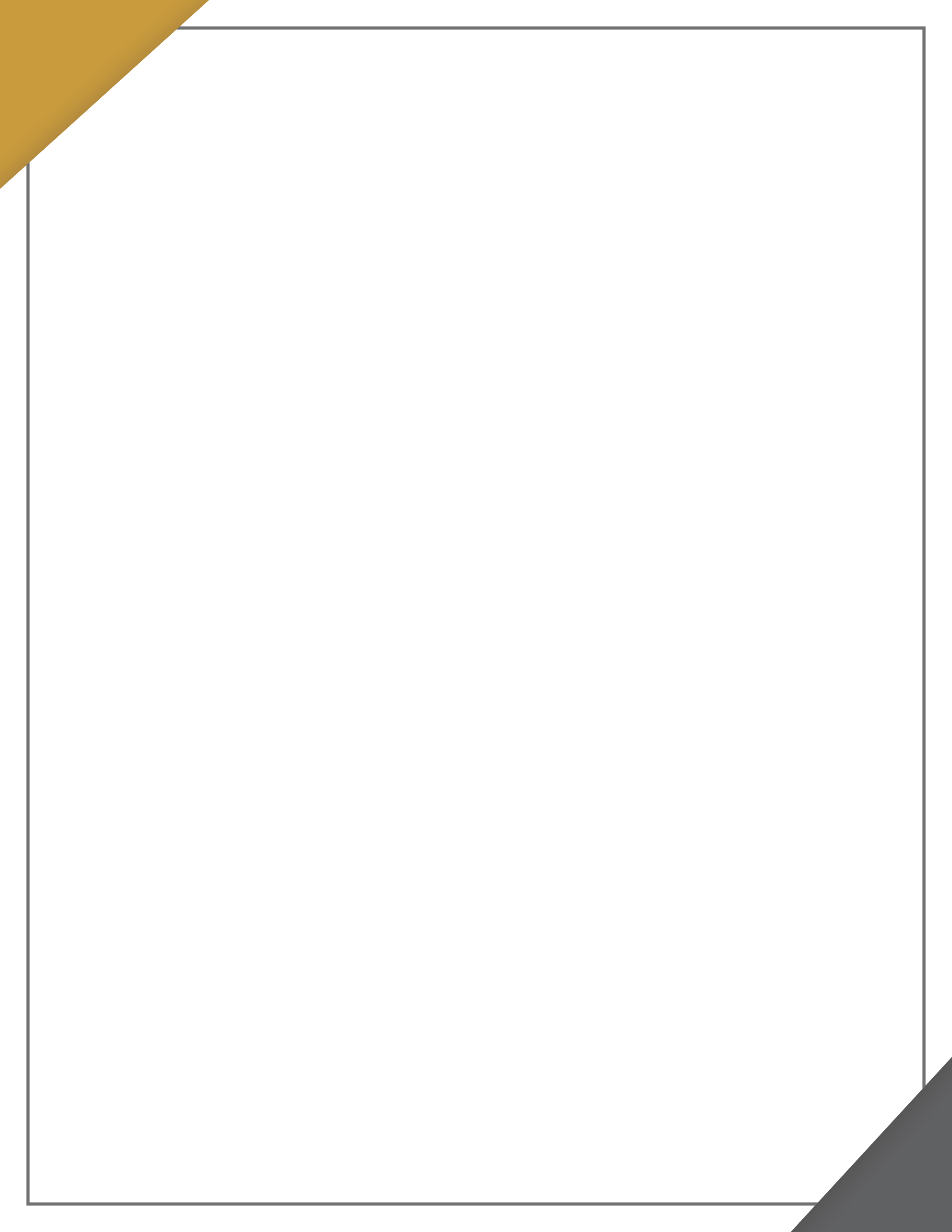 HELP STOP THE SPREAD OF COVID-19